49 QUESTIONS SUR LE TEXTE Molière4b exercices sur le texte Molièrevocabulaire; Molière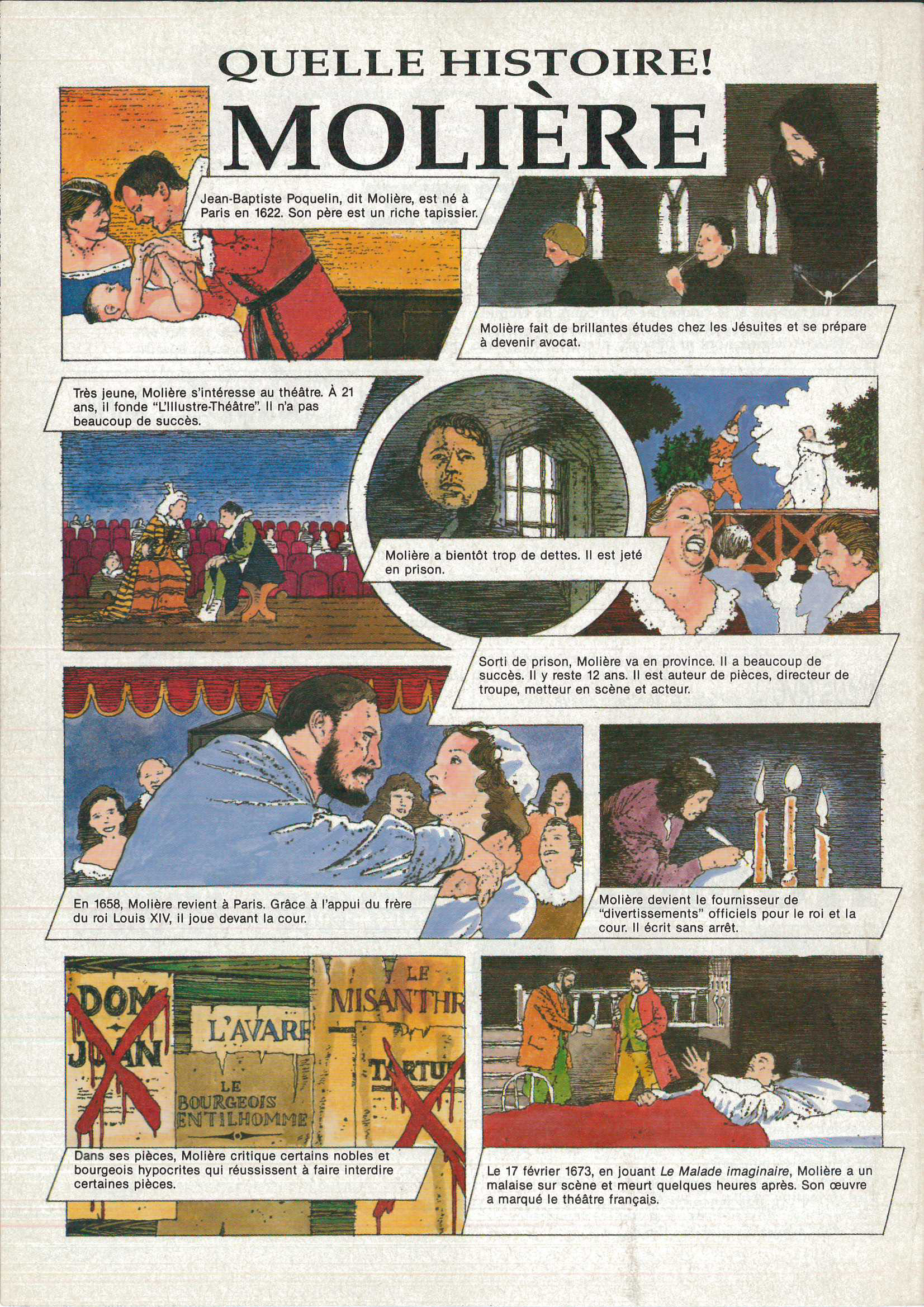 Où et quand est-né Molière?Quel était son vrai nom?Quelle était la profession de son père?Qu'est-ce qu'il a fait comme études?Que fait-il en 1643?Sa vie tourne mal. Qu'est-ce qui se passe?Quand est-ce qu'il commence à avoir du succès?Quel est son travail?Que se passe-t-il en 1658?Qui l'aide en 1658?Qu'est-ce qui se passe avec certaines de ses livres et pourquoi?Quand et comment est-il mort?quand est né Molière ?quel était son vrai nom ?où est-il né ?quelle était la profession de son père ?Molière, est-il un bon élève ?qu’est-ce qu’il fait comme études ?qu’est-ce qu’il veut faire comme métier ?que fait-il à 21 ans ?qu’est-ce que c’est « L’Illustre Théâtre » ?est-ce que son théâtre marche bien ?que se passe-t-il ?que fait-il après sa sortie de prison ?il a du succès en province?qu’est-ce qu’il fait comme travail en province ?que fait-il en 1658 ?qui l’aide à Paris ?pourquoi est-ce qu’on interdit certaines de ses pièces ?citez quelques pièces de Molière ?quand est-il mort ?comment est-il mort ?néföddtapissier (m)tapetserare, möbelbeklädarefaire des étudesstuderadevenirblifondergrundadette (f)skuldjeterkastasortirgå utpièce (f)pjäs, bit, myntmetteur en scène (m)regissörgrâce àtack vareappui (m)stödcour (f)hovfournisseur (m)leverantördivertissement (m)underhållningsans arrêtutan uppehållnobleädelbourgeoisborgerlighypocriteskenheligréunirsamlamalaise (m)illamående, obehag, tryckt stämningœuvre (f)verk